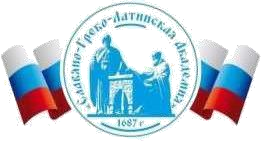 Автономная Некоммерческая Организация Высшего Образования«Славяно-Греко-Латинская Академия»Аннотация к рабочей программе дисциплины Введение в государственное и муниципальное управлениеВведение в государственное и муниципальное управлениеСОГЛАСОВАНОДиректор Института _______________________,кандидат философских наук_______________________Одобрено:Решением Ученого Советаот «22» апреля 2022 г. протокол № 5УТВЕРЖДАЮ Ректор АНО ВО «СГЛА»_______________ Храмешин С.Н.Направление подготовки38.03.04 Государственное и муниципальное управление Направленность (профиль)Государственная, муниципальная служба и кадровая политикаКафедрамеждународных отношений и социально-экономических наукФорма обученияГод начала обученияОчная2022Реализуется в семестре2, курс 1Наименование дисциплины  Введение в государственное и муниципальное управление Краткое содержание Основы управления городским хозяйством Управление жизнеобеспечением и развитием города Общие представления о городе Лидерство руководителя и стиль руководства Функции государства и государственное управление Территориальные уровни государственного управления Государство как управляющая система Основы администрирования и менеджмент в государственном и муниципальном управлении Содержание принципы, понятие управления Результаты освоения дисциплины Соблюдает и применяет нормы законодательства Российской Федерации и служебной этики в своей профессиональной деятельности, взаимодействует в соответствии с этическими требованиями к служебному поведению Использует информационно-коммуникационные технологии, а также государственные и муниципальные информационные системы в профессиональной деятельности при реализации публичных функций (в том числе, предоставлении государственных или муниципальных услуг). Осуществляет внутриорганизационные и межведомственные коммуникации в сфере публичного управления, а также коммуникации с негосударственными институтами, средствами массовой информации и гражданами. Трудоемкость, з.е. 6 Форма отчетности Экзамен Курсовая работа Перечень основной и дополнительной литературы, необходимой для освоения дисциплины  Перечень основной и дополнительной литературы, необходимой для освоения дисциплины  Основная литература Купряшин, Г. Л.  Основы государственного и муниципального управления : учебник для вузов / Г. Л. Купряшин. — 3-е изд., перераб. и доп. — Москва : Издательство Юрайт, 2022. — 574 с. — (Высшее образование). — ISBN 978-5-534-14002-6. — Текст : электронный // Образовательная 	платформа 	Юрайт 	[сайт]. 	— 	URL: https://urait.ru/bcode/489521. (экземпляров неограниченно) Носова, Н. П.  Введение в специальность: государственное и муниципальное управление : учебное пособие для вузов / Н. П. Носова. — 3-е изд. — Москва : Издательство Юрайт, 2022. — 187 с. — (Высшее образование). — ISBN 978-5-534-11275-7. — Текст : электронный // Образовательная 	платформа 	Юрайт 	[сайт]. 	— 	URL: https://urait.ru/bcode/495644. (экземпляров неограниченно) Дополнительная литература Основы государственного и муниципального управления (Public Administration) : учебник и практикум для вузов / Г. А. Меньшикова [и др.] ; под редакцией Г. А. Меньшиковой, Н. А. Пруеля. — Москва : Издательство Юрайт, 2022. — 340 с. — (Высшее образование). — ISBN 978-5-9916-2846-4. — Текст : электронный // Образовательная платформа Юрайт 	[сайт]. 	— 	URL: 	https://urait.ru/bcode/489161 	(экземпляров неограниченно) Захарова, С. Г.  Государственное и муниципальное администрирование : учебник для вузов / С. Г. Захарова, Н. С. Соменкова. — 2-е изд., перераб. и доп. — Москва : Издательство Юрайт, 2022. — 281 с. — (Высшее образование). — ISBN 978-5-534-14345-4. — Текст : электронный // Образовательная платформа Юрайт [сайт]. — URL: https://urait.ru/bcode/496924. (экземпляров неограниченно). 